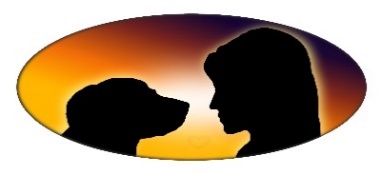 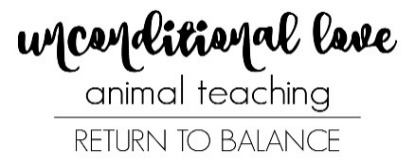 Please fill out this Intake Form and email back to me at info@animalteaching.ca at least 24 hours before your scheduled session.Please highlight your responses below.Please also note that there is absolutely no judgement about anything you write here. I respect all perspectives and my goal is to offer a fresh one so we can work together to enhance your experience.GeneralName:					Phone Number:				Email:Occupation:Dog’s Name:				DOB:					Date of Session:Breed:			 Color:			Markings: 			 Weight:		 Spayed or neutered and age it happened:Where did you get your dog from and when?If there have been previous guardians, what background info do you have?Does your dog have an ID tattoo, microchip or tag?Vet Info:Is this your first time having a dog?FoodTell me about your dog’s diet (raw, kibble, canned, treats, allergies, frequency & amount):Do you have a routine surrounding mealtime and what is it?Is your dog food motivated? Do they get excited about their meals? Treats? Do they eat quickly or sniff it and walk away?Does your dog have any food obsessions or resource guarding tendencies that you are aware of?Daily RoutinesTell me about your other daily routines surrounding walks, or other activities (playing ball, swimming, hiking), and the frequency/duration:Is your dog crate trained? Where does your dog sleep and hang out during the day? Where does your dog sleep at night?Tell me about your walks? Do you find them enjoyable or stressful? Any notable on or off leash behaviors (pulling, reactivity, etc)? What happens when you encounter other dogs? People? Wildlife?How is your dog’s recall? What type of leash set-up do you use (Halti, martingale collar, harness with front clip, gentle leader, flat collar & leash)?Does your dog listen better to other people in your family/friend circle than he/she does to you? Any noticeably different dynamics between your dog and other people?Where is your dog hanging out when you’re not home? Is he/she generally fine on his/her own? Does your dog spend time alone daily and for how long if so?Are there any other animal companions in your home or circle of friends (& who are they?) and what is the dynamic between them like?Is your dog motivated by toys or games? What are his/her favorite things?Has your dog previously had any formal training? Does your dog know (highlight):     Sit     Down      Stay      Come     Heel      Leave it        Wait       Place 				Quiet/Sshh                 Off (furniture or people)            GentleAny other tricks?What are the behaviors that you find most undesirable? What would you like help with, in order of importance?Has your dog ever bitten anyone? Any other animal? If yes, please share more about the situation:What is your dog’s usual reaction when a person he/she has not met before enters the home? Does your dog have any fears (vacuum cleaner, people with hats or glasses, tall men, big black dogs, insects buzzing, skateboards, etc)?Is there anything else of importance you feel I should know?On a More Personal Level In terms of your relationship with your dog, what does leadership look like to you and how do you apply it? What are some of the lessons your dog has taught you?Thank you so much for taking the time to share this info with me. Together, we are going to experience some beautiful shifts and discover a more calm, peaceful way of being with your animal companion. Thank you for devoting your time & focus to this process.